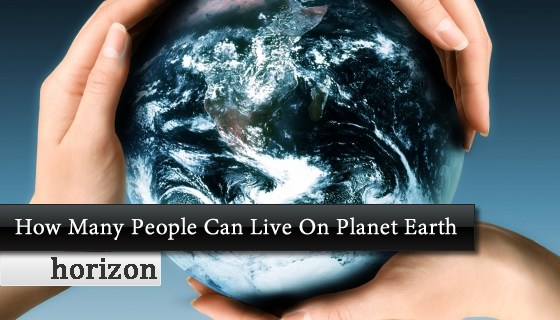 You are going to be watching a documentary that first aired in 2009. A lot has changed since then but the fundamental processes remain the same. Something to think about below and that links to your last lesson where you plotted global population growth. 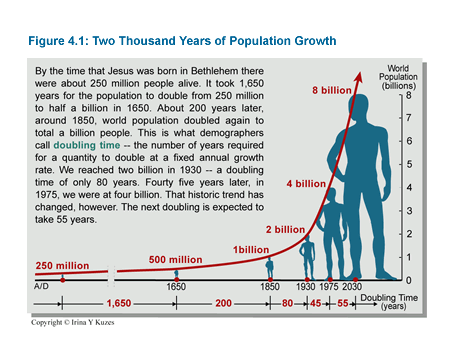 How Many People Can Live On Planet Earth?How many people live on earth? __________________________(2009) – in 2021 it is approximately 7.8 billion			How much does the world’s population increase by each year? ___________________	Name two environmental problems that population density contributes to__________________________________________________________________________________________________________________________________________________________________ What does the UN predict the world’s population will be by mid century?___________	By 2050 which country will have overtaken China to become the most populated in the world?_______________								Name two countries where population will shrink? ________________________________________________	_________________________		The parts of the world where the population will grow fastest are rich or poor? _________Since 1890 how have the world death rates been reduced? ______________________________________________________________________________________________________________________________________			What fundamental ingredient for life are we running out of? _____________________	How many people on the planet lack access to safe water?____________________________________________________			Within the next 20 years how many people will live in areas of water stress?______________									How much of the entire land surface is already being used to produce food?______________________________________________________________ 		What are the world’s richest countries acquiring from the very poorest? ______________________________________ 						Why are the HIC’s (high income countries) using land in LIC’s (low income countries)? _______________________________________________________________________________________________________________________________________	__________________________			How many years will it take for Rwanda’s population to double? __________________									 									What is carrying capacity? _________________________________________________________________________________________________________________________________________	The earth’s population would need how many earths to support the world’s population with our current way of life? ____________________						What are the three ways we could reduce our impact on the earth? ___________________________________________________________________________________________________________________________________________________________________________________________________________________________________________________What policy was adopted in China in 1979? ________________________________							 What did they encourage in the 1970’s in India to reduce the birth rate? _________________________________________________________________		 How does a good education help to reduce birth rates? ____________________________________________________________________________________________________________________________________	 Across the world what fraction of married women don’t have access to contraception? _____________________________								 How many has the world’s population increased by during this video? ____________________									IGCSE Geography – Documentary Time! 